РОССИЙСКАЯ ФЕДЕРАЦИЯ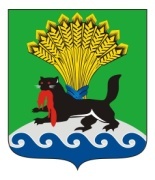 ИРКУТСКАЯ ОБЛАСТЬИРКУТСКОЕ РАЙОННОЕ МУНИЦИПАЛЬНОЕ ОБРАЗОВАНИЕАДМИНИСТРАЦИЯПОСТАНОВЛЕНИЕот «__30__»_____07______ 20 18    г.				                                  №__363__Об утверждении Решения о подготовке и реализации бюджетных инвестиций на строительство блочно-модульной котельной станции, источника водоснабжения для нужд котельной и сетей тепло-, водоснабжения поселка Плишкино Иркутского районаВ соответствии со статьей 79 Бюджетного кодекса Российской Федерации, разделами II, III Порядка осуществления бюджетных инвестиций в форме капитальных вложений в объекты муниципальной собственности  Иркутского районного муниципального образования, а также принятия решений о подготовке и реализации бюджетных инвестиций в указанные объекты, утвержденного постановлением администрации Иркутского районного муниципального образования от 17.11.2014 №4727, руководствуясь протоколом совещания технического совета по увеличению проектной мощности по объекту: «Строительство блочно-модульной котельной станции, источника водоснабжения для нужд котельной и сетей тепло-, водоснабжения поселка Плишкино Иркутского района» от 23.04.2018, статьями 39, 45, 54 Устава Иркутского районного муниципального образования, администрация Иркутского районного муниципального образования ПОСТАНОВЛЯЕТ:1. Утвердить Решение о подготовке и реализации бюджетных инвестиций на блочно-модульной котельной станции, источника водоснабжения для нужд котельной и сетей тепло-, водоснабжения поселка Плишкино Иркутского района (прилагается).2. Опубликовать настоящее постановление в газете «Ангарские огни» и разместить в информационно-телекоммуникационной сети «Интернет» на официальном сайте Иркутского районного муниципального образования www.irkraion.ru. 3. Контроль исполнения настоящего постановления возложить на заместителя Мэра Иркутского района.Мэр                                                                                                            Л.П. ФроловУТВЕРЖДЕНОпостановлением администрации Иркутского районного муниципального образованияот «_30_» ____07___2018г. № _363_Решениео подготовке и реализации бюджетных инвестиций на  строительство блочно-модульной котельной станции, источника водоснабжения для нужд котельной и сетей тепло-, водоснабжения поселка ПлишкиноНаименование объекта основных средств (далее – объект)–блочно-модульная котельная станция, источник водоснабжения, сети тепло-, водоснабженияпоселка ПлишкиноХомутовского муниципального образования  Иркутского района.Местонахождение объекта: Иркутский район, п. Плишкино, ул. Солнечная.Направление инвестирования –строительство, в том числе:- выполнение работ по строительству объекта (модульная котельная, источник водоснабжения, сети тепло-, водоснабжения);        - технологическое подключение(электроснабжение);        -технологическое подключение(водоснабжение);        - выполнение работ по строительному контролю;        - выполнение работ по авторскому надзору.Главный распорядитель бюджетных средств и муниципальный заказчик –Комитет по управлению муниципальным имуществом и жизнеобеспечению администрации Иркутского районного муниципального образования.Параметры, непосредственно характеризующие объект капитального строительства:        - котельная станция 4 блока с 4-мя котлами КВС-125;        - модульная котельная этажей 1, площадь застройки 115 м2;        - склад угля, количество этажей 1; площадь застройки 81 м2;        - ёмкость запаса воды для наружного пожаротушения V= 450 м3; 2 шт;        - комплекс тушения пожара;        - накопительная емкость для сбора ливневых и талых вод (цистерна,                      V= 150м3);        -накопительная емкость для сбора ливневых и талых вод (цистерна,                     V= 100м3);        - выгреб, V= 10м3;        - скважина, выполнение ТУ ИК-4;        - сети тепло-, водоснабжения (протяженность и диаметры в соответствии с проектной документацией).Предполагаемый срок ввода в эксплуатацию объекта – 2019 год. Параметры стоимости и финансового обеспечения объекта: сметная стоимостьстроительства объекта основных средствсоставляет81 329 310 рублей.Распределение сметной стоимости объекта основных средств по годам реализации: 2018 год – 41 770 119,68 рублей, 2019 год – 39 559 190,32 рублей.Общий объем бюджетных инвестиций по источникам финансового обеспечения: за счет средств бюджета Иркутской области составляет   40 516 800 рублей, за счет средств бюджета Иркутского районного муниципального образования составляет 40 812 510 рублей.Распределение общего объема бюджетных инвестиций по годам реализации с выделением объема по источникам финансового обеспечения: 2018 год –41 770 119,68рублей, в том числе 40 516 800 рублей– средства бюджета Иркутской области, 1 253 319,68 рублей –средства бюджета Иркутского районного муниципального образования; 2019 год – 39 559 190,32 рублей - средства бюджета Иркутского районного муниципального образования.Земельный участок под размещение модульной котельной станции расположен по адресу: Российская Федерация, Иркутская область, Иркутский район, п. Плишкино, ул. Солнечная  кадастровый номер 38:36:000017:4316.ЗаместительМэра района                                                                               Д.В. Горин